     Traditional “Apple Core” Quilt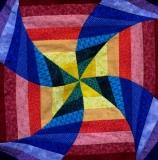 Finished—6 ¼” across 2 pieces14 acr, 17 down = 43x 53 crib/ throw22 acr, 28 down = 69x88 twin25 acr, 28 down = 78x88 full28 acr, 30 down =  88x 93 queen      33 acr, 30 down =  103x93 kingAssemble 1 vertical, then one horizontal; next row, 1 horizontal, then 1 vertical.See DIAGRAM below. Use ¼” seams and clip curves. Trim sides to be straight.  Add border, if desired, or simply bind.						It’s easy to add extra length or						width by adding rows or columns.	The Apple Core is a one-block quilt known to many quilters and used for decades, if not 100’s of years.  Libby Christensen’s version is an 896-piece “charm quilt,” made with every piece a different fabric, for a queen-size.  This block is not copyrighted because of its historicity and should not be sold.  It should be passed down from quilter to quilter, family member to family member, friend to friend.  Make a plastic template and use it to make your OWN quilt!       From Christensen Creations to you!  www.sewgocreate.com	     